FLORIDA ESPECIAL EN MIAMI – ORLANDO Junio 17 y Diciembre 02 de 2018(8 DÍAS)EL PROGRAMA INCLUYE:Tiquete Aéreo BOG-MIAMI//MIAMI-BOG Todos los Impuestos de tiquete Fee bancario 2% Alojamiento 6 Noches en Orlando, HOTEL CAT. PRIMERA Alojamiento 1 Noche en Miami, HOTEL CAT. PRIMERA Todos los traslados incluidosIngreso a 4 Espectaculares parquesMAGIC KINGDOMANIMAL KINGDOMISLAND OF ADVENTUREUNIVERSAL STUDIOSTour de compras en los Premium OutletDesayunos diariosTarjeta de asistencia médicaEL PROGRAMA NO INCLUYE:Alimentación no mencionadaGastos no especificados en el programa y personalesITINERARIO DE VIAJEDía 01. BOGOTÁ – FLORIDA De acuerdo a nuestro itinerario nos encontraremos en el counter de la aerolínea correspondiente en el Aeropuerto Internacional El Dorado, donde nuestro personal organizará el grupo para el check in correspondiente. Salida en vuelo con destino a la Florida. Recibimiento a cargo de nuestro operador representado por un guía bilingüe en el Aeropuerto Internacional de esta misma ciudad. Traslado directo al hotel.  Alojamiento.Día 02. UNIVERSAL STUDIOS 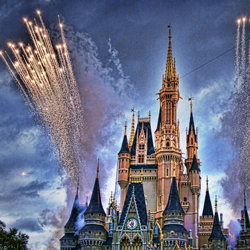 Desayuno. Descubre los escenarios, efectos especiales y los secretos de producciones legendarias del cine en el famoso Studio. Sumérgete en los emocionantes mundos de sus películas preferidas de Hollywood a través del milagro de la tecnología llamada OgroVision, únase a Shrek, Donkey y la Princesa Fiona en "Shrek 4-D", disfruta la aventura de "Terminator II", “Men In Black” "ET",  “Los Simpson”, Mi Villano Favorito (Los Minions) y revive las aventuras de Harry Potter con El Escape de Gringots y pasea en el tren a Hogwarts. En este espectacular día tendrás las montañas rusas de La Momia y Rockit.  Alojamiento. Día 03. MAGIC KINGDOM Desayuno. Visitaremos MAGIC KINGDOM, El corazón de la experiencia de WALT DISNEY WORLD, el mundo donde reina la fantasía, donde las princesas existen y los elefantes vuelan, donde encontraremos ATRACCIONES, SHOWS, PERSONAJES y mucha diversión. Entre las más importantes disfrutaremos de: El trío dinámico de montañas rusas SPLASH MOUNTAIN, BIG THUNDER MOUNTAIN RAILROAD Y SPACE MOUNTAIN, como también PIRATAS DEL CARIBE, LA CASA EMBRUJADA, FANTASYLAND y muchas otras atracciones que disfrutarás hasta el cansancio. En la noche asistiremos al cierre del parque con el Show de los deslumbrantes Juegos Pirotécnicos. Alojamiento.Día 04. ISLAND OF ADVENTURE Desayuno. Hoy visitaremos el parque con las atracciones mecánicas más espectaculares: la "Increíble HULK COASTER" y “DUELING DRAGON’s” emocionantes montañas rusas, Los Dominios de KING KONG, el mundo de Jurassic Park, el simulador más espectacular “Spiderman” y el divertido mundo de TOON´S LAGOON, el sensacional simulador de Harry Potter entre otros. También hay espectáculos emocionantes, entre ellos “La Furia de Poseidón”. Traslado al hotel. Alojamiento.Día 05. ANIMAL KINGDOMDesayuno. Alguna vez has deseado viajar ir a Asia, África o trasladarte en el tiempo hasta la época de los dinosaurios, pues ANIMAL KINGDOM es donde puedes hacer ese deseo realidad. En este parque todos los caminos llevan a la aventura, es donde vive la imaginación de Disney en su medio salvaje con atracciones, shows, personajes y animales. Existe una atracción “Expedition Everest” es un tren de alta velocidad que recorre los Himalayas en donde disfrutaras de una experiencia inolvidable y podrás conocer de la nueva atracción AVATAR. Alojamiento.Día 06.  TOUR DE COMPRAS Desayuno a bordo. Llegada. Desembarque en el Puerto. A la hora indicada traslado a los Premium Outlet para nuestro tour de compras en donde encontrarás las mejores marcas a los mejores precios en tiendas de moda como GAP, CALVÍN KLEIN, LEVIS, BENETTON, TOMMY HILFIGER, GUESS, SKETCHER, NIKE, PUMA, ADIDAS, etc. Alojamiento. Día 07. ORLANDO – MIAMIDesayuno. Traslado a Miami. Dia Libre para actividades personales. Alojamiento.Día 08. REGRESO A COLOMBIA Desayuno. Nos dirigiremos hacia el aeropuerto internacional de Miami con el fin de abordar el vuelo de regreso a Colombia. Salida Garantizadas Junio 17 y Diciembre 02 de 2018NOTA: ITINERARIO PUEDE VARIAR EN CUANTO AL ORDEN PARA EL MEJOR DESARROLLO DEL MISMO, TENIENDO EN CUENTA LOS HORARIOS DE APERTURA Y CIERRE DE LOS PARQUES ASI COMO LOS SHOWS DE LOS MISMOS.PRECIO DEL PROGRAMA POR PERSONA TODO INCLUIDOCATEGORÍA PRIMERA 4****NOTAS IMPORTANTES: 	Tarifas sujetas a cambios sin previo aviso según disponibilidad hoteles en el momento de   hacer la reserva firme.Esto es una cotización por lo tanto no hay reservaPara garantizar la reserva se requiere un depósito de 300 Dólares por Persona.PAGOSLas porciones terrestres se pagan en Dólares (favor relacionarlos o fotocopiarlos con la denominación y el numero serial) El saldo debe estar cancelado 30 días antes de iniciar viajeCONDICIONES GENERALES - Cancelaciones y Reembolsos (por persona)Toda reserva cancelada sufrirá gastos de cancelaciónLos servicios no tomados no serán rembolsadosCancelaciones  o la no presentación el 100% del valor total del programaCualquier inconveniente en inmigración por demandas pendientes, homónimos, falta de documentación, perdida de vuelo, llegadas tarde a los aeropuertos, documentación incompleta o que no corresponde en caso de menores o cualquier caso ajeno a la voluntad de Global Travel & Service GTS S.A., se considera como no presentación de los pasajeros, genera gastos totales.Global Travel & Service GTS S.A. y sus operadores en destino, no se responsabilizan por servicios no prestados a causa de huelgas, cambios climáticos, catástrofes, terrorismo o cualquier causa de fuerza mayor ajena a nuestra voluntad.Forma de pagoEfectivo Tarjeta de crédito (Tiquete únicamente- Aplicación virtual)Reservas sujetas a disponibilidad al momento de confirmar la presente cotizaciónDocumentación para Colombianos. Necesitamos pasaporte vigente mínimo 6 meses a la salida del país, hojas en blanco para sellos, Visa Vigente. Menores además, registro civil reciente y permiso de salida autenticado por los dos padres. Importante: Los jóvenes que cumplen su mayoría de edad, deben sacar un nuevo pasaporte con el número de la cedula, Emigración NO está aceptando correcciones en los pasaportes.** FIN DE NUESTROS SERVICIOS*DOBLE             U$ 2.690TRIPLE             U$ 2.360CUADRUPLE   U$ 2.200NIÑOS  3-9               U$ 2.100SENCILLAU$ 3.490